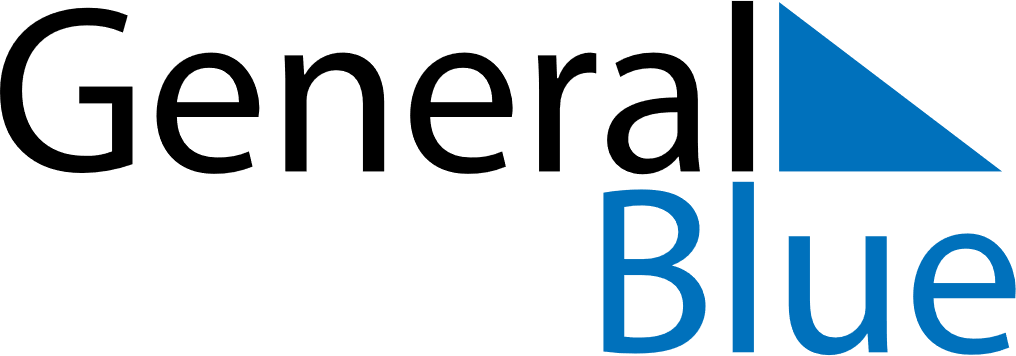 June 2020June 2020June 2020SingaporeSingaporeSundayMondayTuesdayWednesdayThursdayFridaySaturday123456789101112131415161718192021222324252627282930